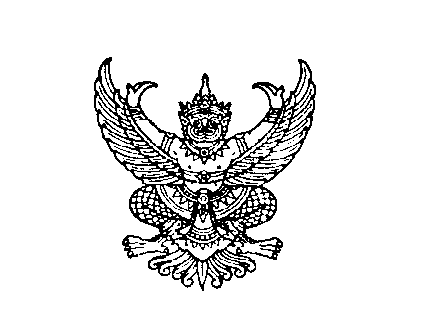 ที่ มท ๐๘19.2/ว ถึง สำนักงานส่งเสริมการปกครองท้องถิ่นจังหวัด ทุกจังหวัด	ตามที่กระทรวงมหาดไทย ได้มีหนังสือ ด่วนที่สุด ที่ มท 0819.2/ว 9508 ลงวันที่ 16 ธันวาคม 2565
แจ้งแนวทางการขับเคลื่อนโครงการสร้างเสริมสุขภาพเชิงรุก เพื่อลดภาวะคลอดก่อนกำหนด โดยให้จังหวัด อำเภอ และองค์กรปกครองส่วนท้องถิ่น ดำเนินการตามแนวทางดังกล่าว พร้อมทั้ง ให้รายงานผลการดำเนินงานให้ทราบเป็นประจำทุกเดือน นั้น	กรมส่งเสริมการปกครองท้องถิ่น ขอเรียนว่าได้รับแจ้งจากกระทรวงมหาดไทยว่า ขอให้จัดทำรายงานผลการดำเนินงานโครงการสร้างเสริมสุขภาพเชิงรุก เพื่อลดภาวะคลอดก่อนกำหนด (one - page report) รายจังหวัด ประกอบด้วยผลการดำเนินงานที่ผ่านมา พร้อมภาพประกอบบรรยายกิจกรรมที่มีผลต่อการลดอัตราคลอดก่อนกำหนดในพื้นที่ ในการนี้ จึงขอความร่วมมือจังหวัดจัดทำรายงานผลการดำเนินงานโครงการสร้างเสริมสุขภาพเชิงรุก เพื่อลดภาวะคลอดก่อนกำหนด (one - page report) ตามแบบฟอร์มที่กำหนด โดยส่งข้อมูลให้กรมส่งเสริม
การปกครองท้องถิ่นทราบ ทางไปรษณีย์อิเล็กทรอนิกส์ healthdla02@gmail.com ภายในวันที่ 18 เมษายน 2566 ทั้งนี้ สามารถดาวน์โหลดเอกสารสิ่งที่แนบมาพร้อมนี้ได้ที่เว็บไซต์ https://bit.ly/43dzfNB หรือ QR code 
ท้ายหนังสือฉบับนี้		  				กรมส่งเสริมการปกครองท้องถิ่น							 เมษายน  2566 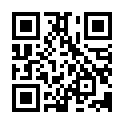 